[ а р а р                                                                      ПОСТАНОВЛЕНИЕ1 август  2018- йыл                            №45                          1 августа   2018 годаО присвоении адреса квартирам жилого дома. На основании Федерального Закона от 06.10.2003 года № 131-ФЗ «Об общих принципах организации местного самоуправления в Российской Федерации», Постановлением Правительства Российской Федерации от 19.11.2014 года № 1221 «Об утверждении Правил изменения и аннулирования адресов»,    и согласно статьи 3 п.22 Устава сельского поселения Юмашевский сельсовет муниципального района Чекмагушевский район Республики Башкортостан Администрация сельского поселения Юмашевский сельсовет муниципального района Чекмагушевский район Республики Башкортостан ПОСТАНОВЛЯЕТ:- Помещению,  с кадастровым номером 02:51:120201:302,  общей площадью 68,0 кв.м., четырехквартирного  жилого  дома, возведённого на земельном участке с кадастровым номером: 02:51:120201:80, присвоить  следующий  адрес: 452215,  Российская Федерация, Республика Башкортостан, Чекмагушевский муниципальный район, сельское поселение Юмашевский сельсовет, Митро-Аюповское село, Речная улица, дом 90, квартира 1;- Помещению,  с кадастровым номером 02:51:120201:301,  общей площадью 68,0 кв.м., четырехквартирного  жилого  дома, возведённого на земельном участке с кадастровым номером: 02:51:120201:80, присвоить  следующий  адрес: 452215,  Российская Федерация, Республика Башкортостан, Чекмагушевский муниципальный район, сельское поселение Юмашевский сельсовет, Митро-Аюповское село, Речная улица, дом 90, квартира 2;- Помещению,  с кадастровым номером 02:51:120201:304,  общей площадью 68,0 кв.м., четырехквартирного  жилого  дома, возведённого на земельном участке с кадастровым номером: 02:51:120201:80, присвоить  следующий  адрес: 452215,  Российская Федерация, Республика Башкортостан, Чекмагушевский муниципальный район, сельское поселение Юмашевский сельсовет, Митро-Аюповское село, Речная улица, дом 90, квартира 3;- Помещению,  с кадастровым номером 02:51:120201:303,  общей площадью 68,0 кв.м., четырехквартирного  жилого  дома, возведённого на земельном участке с кадастровым номером: 02:51:120201:80, присвоить  следующий  адрес: 452215,  Российская Федерация, Республика Башкортостан, Чекмагушевский муниципальный район, сельское поселение Юмашевский сельсовет, Митро-Аюповское село, Речная улица, дом 90, квартира 4.      2.   Контроль за исполнением  настоящего Постановления оставляю  за собой.           Глава сельского поселения:                                    Р.Х.Салимгареева. БАШ[ОРТОСТАН  РЕСПУБЛИКА]ЫСА[МА{ОШ  РАЙОНЫ муниципаль районЫНЫ@   ЙОМАШ АУЫЛ СОВЕТЫ АУЫЛ  БИЛ^м^]Е  ХАКИМИ^ТЕ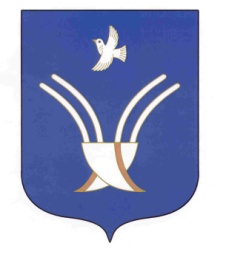 Администрациясельского поселенияЮМАШЕВСКИЙ СЕЛЬСОВЕТмуниципального района Чекмагушевский район Республики Башкортостан